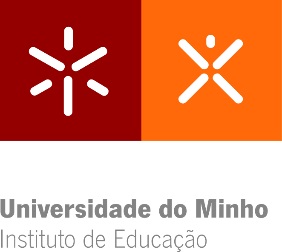 DECLARAÇÃO DE ORIGINALIDADEDeclaro ter atuado com integridade na elaboração da presente dissertação/relatório de estágio. Confirmo que em todo o trabalho conducente à sua elaboração não recorri à prática de plágio ou a qualquer forma de falsificação de resultados.Mais declaro que tomei conhecimento integral do Código de Conduta Ética da Universidade do Minho.Universidade do Minho,        de                        de           Nome completo:  _______	_______Assinatura: __________________________________________________________